DOSSIER D'INSCRIPTION CLAE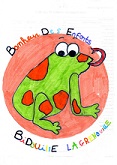 Pour l'année scolaire 2022-2023Renseignements de l’enfantNom………………………………………………………….   Prénom…………………………………………………………….Date de naissance…………………….  Lieu de naissance……………………………………   Nom de l’enseignant………………….. Classe ……………..    Mode de Garde : Parents □   Mère □   Père □   Garde alternée □  Autres □     Régime social :   CAF  □   MSA  □   Autres □                         Quotient familial : ……………………… (Joindre obligatoirement une attestation ( Caf ou MSA récente ou  les avis d’impositions du foyer)Nom du responsable légal de l’enfant :……………………………………… (e-mail obligatoire pour inscription chaque semaine)Renseignements MèreNom…………………………………………………………... Prénom……………………………………………………………..Date de naissance……………………………………… Lieu de naissance……………………………………………….Adresse……………………………………………………………………………………………………………………………..……………………………………………………………………………………………………………………………………... .Téléphone Fixe : 0………………….............................. Portable : 0…………………………………………………… .E-mail……………………………….. Profession ……………………………Tel bureau ……………………………………Renseignements PèreNom…………………………………………………………... Prénom……………………………………………………………..Date de naissance………………………………………Lieu de naissance………………………………………………..Adresse…………………………………………………………………………………………………………………………… .……………………………………………………………………………………………………………………………………... .Téléphone Fixe : 0………………….............................  Portable : 0…………………………………………………….E-mail………………………………… Profession……………………………Tel bureau…………………………………….Autres personnes à contacter EN CAS D’URGENCE (Obligatoire):     Qualité…………………………...............................................Nom…………………………………………………………... Prénom……………………………………………………………..Adresse……………………………………………………………………………………………………………………………..………………………………………………………………………………………………………………………………… …...Téléphone :………………………………………………………………….Santé□    J’autorise le responsable présent à prendre toutes les mesures nécessaires en cas d’incident pour la santé de mon enfant et en cas d’urgence.Diffusion d’images□     J’autorise « l’Association Pour le Bonheur des Enfants » à pratiquer la publication d’images, photos ou œuvres réalisées pour les articles de presse, les documents de présentation ou pour toute autres forme de communication (hors réseaux sociaux)□    J’autorise « l’Association Pour le Bonheur des Enfants » à stocker les données personnelles ainsi que la photo d’identité de l’enfant sur un ficher informatique.Conditions d’inscriptions□ J’ai bien pris connaissance du règlement intérieur de la structure et m’engage à l’appliquer et le faire appliquer à mon enfant.□ Je m’engage à inscrire mon enfant et à tenir informé lors d’un changement dans le planning avant 14h.Personnes autorisées à venir chercher l’enfant (prévenir le jour même la direction)Nom…………………………………………… Prénom……………………………………… Qualité…………………………...Téléphone : ….……………………………….. Nom…………………………………………… Prénom……………………………………..  Qualité…………………………...Téléphone :…………………………………... Nom……………………………………………  Prénom…………………………………….. Qualité…………………………...Téléphone :………………………………… .  Note : Toutes personnes non inscrites dans le registre ne pourront récupérer l’enfant.Fiche sanitaire de liaisonNom :.....................................................................     		Prénom : ...................................................................Date de naissance : ..............................................    	 	Taille : ............................. Poids : ..............................Groupe sanguin : ............................. 	N° de sécurité sociale:………………………   Nom et numéro de téléphone du Médecin traitant : ..........................................................................................................Allergies :   L’enfant a-t-il des allergies suivantes ?        (Merci de joindre copie du PAI si réalisé, sans celui-ci aucun médicament ne pourra être administré)                                          Traitement en cours…………………………………………………………………………………..Indiquez ici les difficultés de santé (maladie, accident, crises convulsives, hospitalisations, opérations rééducation) en précisant les dates et les précautions à prendre. ( Si PAI merci de nous le fournir)………………………………………………………………………………………………………………………………………………………………………………………………………………………………………………………………………………………………………………………………………………………………………………………Recommandations utiles des parents.Votre enfant porte-t-il des lentilles, des lunettes, des  prothèses auditives, des prothèses dentaires, etc.……………………………………………………………………………………………………………………………………………………………………………………………………………………………………………………………………………………………………………………………………………………………………………………….Je soussigné, .................................................................................................................responsable légal de l’enfant, déclare exacts les renseignements portés sur cette fiche et autorise le responsable à prendre, le cas échéant, toutes mesures (traitement médical, hospitalisation, intervention chirurgicale) rendues nécessaires par l'état de l'enfant.							Fait à …...........................................................							Le ….................................................................							SignatureouinonSi la réponse est oui précisez la cause de l’allergie et la conduite à tenirRespiratoire   AlimentaireCutanéeMédicamenteuseAutres………